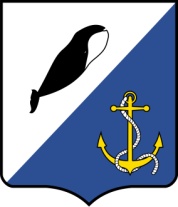 ГЛАВА АДМИНИСТРАЦИИПРОВИДЕНСКОГО ГОРОДСКОГО ОКРУГАРАСПОРЯЖЕНИЕВ соответствии с федеральным законом от 21 декабря 1994 года №69-ФЗ «О пожарной безопасности», на основании распоряжения Правительства Чукотского автономного округа от 22 июня 2020 года № 254-рп «О мерах по обеспечению пожарной безопасности на территории Чукотского автономного округа», в связи с установлением V класса пожарной опасности по условиям погоды и отсутствием улучшения пожароопасной обстановки по данным прогноза метеорологических (погодных) условий:1. Уполномоченным главы Администрации Провиденского городского округа в селах, директору Муниципального сельскохозяйственного предприятия «Корат»:1.1. Организовать дежурство подразделений добровольной пожарной охраны и их патрулирование по населенным пунктам и прилегающим к ним территориям;1.2. Рекомендовать населению не покидать границы населенных пунктов, а также воздержаться от посещения лесной и тундровой зоны;1.3. Подготовить для возможного использования (на безвозмездной основе) исправные средства связи, транспорт, оборудование организаций, необходимые при тушении пожара для обеспечения безопасности людей и имущества;1.4. Подготовить для возможного использования в тушении пожаров имеющуюся водовозную и землеройную технику;1.5. Организовать проведение разъяснительной работы с гражданами о мерах пожарной безопасности и действиях при пожаре;1.6. Уточнить планы действий по предупреждению и ликвидации чрезвычайных ситуаций, планов эвакуации, планов первоочередного жизнеобеспечения населения;1.7. Установить у дорог при въезде на оленьи пастбища, а также на выездах населенных пунктов предупредительные аншлаги, имеющие размер не менее 1 х 1,5 метра с указанием информации о введении соответствующего ограничения и предупреждающие об опасности пожаров на оленьих пастбищах;1.8. Запретить разведение костров, использование потенциально пожароопасных машин и механизмов, производство работ, сопряженных с повышенной пожарной опасностью либо связанных с использованием открытого огня, вне специально оборудованных площадок;1.9. Принять меры по увеличению противопожарных разрывов по границам населенных пунктов, объектов экономики, организаций отдыха, организаций отдыха и оздоровления детей и созданию противопожарных минерализованных полос.2. Обнародовать настоящее распоряжение в информационно-телекоммуникационной сети Интернет на официальном сайте Провиденского городского округа.3. Контроль за исполнением настоящего распоряжения оставляю за собой.Подготовил:	Н.Н. МацкевичСогласовано: 							Д.В. РекунРазослано: дело, отдел ВМР, ГО и ЧС, уполномоченные главы администрации в селах, директор МСХП «Корат»от 23 июня 2020 г.№ 218 пгт. ПровиденияО мерах по обеспечению пожарной безопасности на территории Провиденского городского округаС.А. Шестопалов